Reservation mot finans- och näringsutskottets betänkande nr 8/2021-2022 gällande cancerscreeningLandskapsregeringens budgetförslag nr 3/2021-2022Motivering Gällande anslaget om 30 000 euro för att under år 2022 inleda utvidgning av mammografiscreeningen på Åland behöver landskapsregeringen basera sina beslut på evidensbaserade medicinska utredningar.Med anledning av det ovanstående föreslår viatt till betänkandets stycke ”Ålands hälso- och sjukvård” fogas följande text : ”Utskottet uppmanar landskapsregeringen att basera beslut beträffande folkhälsan på evidensbaserade medicinska utredningar. Utskottet konstaterar att utvidgningen av bröstcancerscreeningen ska införas på förordningsnivå. Det är både etiskt och långsiktigt”.John Holmberg		Nina Fellman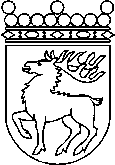 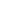 Ålands lagtingRESERVATIONRESERVATIONLagtingsledamot DatumJohn Holmberg m.fl.2022-02-09Till Ålands lagtingTill Ålands lagtingTill Ålands lagtingTill Ålands lagtingTill Ålands lagtingMariehamn den 9 februari 2022Mariehamn den 9 februari 2022